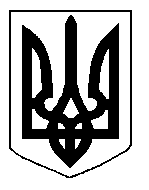 БІЛОЦЕРКІВСЬКА МІСЬКА РАДА	КИЇВСЬКОЇ ОБЛАСТІ	Р І Ш Е Н Н Я
від  16 квітня 2020 року                                                                        № 5214-95-VII
Про передачу продуктівхарчування з балансу на балансРозглянувши звернення постійної комісії з питань інвестицій, регуляторної політики, торгівлі, послуг та розвитку підприємництва, власності, комунального майна та приватизації Білоцерківської міської ради, на підставі листа Управління освіти і науки Білоцерківської міської ради від 13 квітня 2020 року №305, відповідно до ст. 59, ч. 5 ст. 60 Закону України «Про місцеве самоврядування в Україні», постанов Кабінету Міністрів України від 11 березня 2020 року № 211 «Про запобігання поширенню на території України гострої респіраторної хвороби COVID-19, спричиненої коронавірусом SARS-CoV-2» та від 25 березня 2020 року № 239 «Про внесення змін до деяких актів Кабінету Міністрів України», рішення Виконавчого комітету Білоцерківської міської ради від 02 квітня 2020 року № 173 «Про заходи щодо попередження розповсюдження захворюваності на гостру респіраторну хворобу COVID-19, спричинену коронавірусом SARS-CoV-2 у сфері освіти і науки», з метою ефективного використання продуктів харчування, закуплених для закладів освіти міста Білої Церкви, які не використовуються у зв’язку з введенням на всій території України карантину через гостру респіраторну хворобу COVID-19, спричинену коронавірусом SARS-CоV-2, міська рада вирішила:1. Закладам дошкільної та загальної середньої освіти, підпорядкованим Управлінню освіти і науки Білоцерківської міської ради, продукти харчування для харчування здобувачів освіти, які не використовуються з 13 березня 2020 року у зв’язку з введенням на всій території України карантину через гостру респіраторну хворобу COVID-19, спричинену корона вірусом SARS-CоV-2, до відміни карантину, передати безоплатно на баланс (відповідно до потреб і згідно з запитами до Управління освіти і науки Білоцерківської міської ради) таких комунальних підприємств та установи:1.1.комунальної установи Білоцерківської міської ради «Територіальний центр надання соціальних послуг» (код ЄДРПОУ 22200202);1.2. комунального некомерційного підприємства Білоцерківської міської ради «Білоцерківська лікарня №2» (код ЄДРПОУ 01994586); 1.3. комунального некомерційного підприємства Білоцерківської міської ради «Білоцерківська лікарня №3» (код ЄДРПОУ 01994592);1.4. комунального некомерційного підприємства Білоцерківської міської ради «Білоцерківський пологовий будинок» (код ЄДРПОУ 01994617).2. Передачу продуктів харчування здійснити за актом приймання-передачі.3. Комунальній установі Білоцерківської міської ради «Територіальний центр надання соціальних послуг», комунальному некомерційному підприємству Білоцерківської міської ради «Білоцерківська лікарня №2», комунальному некомерційному підприємству Білоцерківської міської ради «Білоцерківська лікарня №3» та комунальному некомерційному підприємству Білоцерківської міської ради «Білоцерківський пологовий будинок» забезпечити належний облік, зберігання і використання продуктів харчування відповідно до норм чинного законодавства України.4. Комунальній установі Білоцерківської міської ради «Територіальний центр надання соціальних послуг» звітувати перед Управлінням соціального захисту населення Білоцерківської міської ради про використанні продукти харчування.5. Комунальному некомерційному підприємству Білоцерківської міської ради «Білоцерківська лікарня №2», комунальному некомерційному підприємству Білоцерківської міської ради «Білоцерківська лікарня №3», комунальному некомерційному підприємству Білоцерківської міської ради «Білоцерківський пологовий будинок» звітувати перед Управлінням охорони здоров’я Білоцерківської міської ради про використанні продукти харчування.6. Контроль за виконанням рішення покласти на постійну комісію з питань інвестицій, регуляторної політики, торгівлі, послуг та розвитку підприємництва, власності, комунального майна та приватизації Білоцерківської міської ради.
Міський голова								Геннадій ДИКИЙ